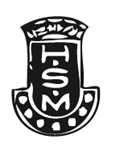 Årsmøte 2020 - Hellen skoles musikkorps Fullmakt for overføring av stemmeFullmaktJeg gir med dette Navn: ____________________________________ fullmakt til å benytte min stemmerett under årsmøte 2020 for Hellen skoles musikkorps og Eidsvåg musikkskole den 17. februar.Ditt navn: _______________________________Sted:
Dato:
Din signatur: